config RKM WP Boutons par defaut V1.docx       23/02/18Aspect par défaut 
des boutons du thèmeLe problème s’est posé à la suite de boutons modifiés individuellement et donc surchargeant les couleurs par défaut. Ne pas surcharger les couleurs individuellement mais redéfinir les valeurs par défaut modifie l’ensemble des boutons en une seule opération.Ouvrir le menu Apparence :
	→ Personnalisation
		→ Options générales du thème
			→ Liens et boutons
				→ Couleurs de texte et fond des boutons							→ Couleurs de texte et fond au survol
 				→ taille, arrondis, etc.
Ces valeurs graphiques sont utilisées également pour les boutons "en savoir plus",  les menus des Widgets latéraux, etc.ATTENTION avec le bouton « READ MORE » des Grilles de BlogLes boutons « READ MORE » des « Grilles de Blog » suivent l'apparence générale des boutons du thème, MAIS ne sont pas traduits par défaut dans le thème. leur contenu textuel doit être traduit et peut donc être personnalisé pour chaque usage :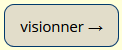 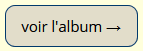 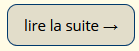 ProcédureCette traduction-personnalisation se fait dans les propriétés de la « Grille de Blog » :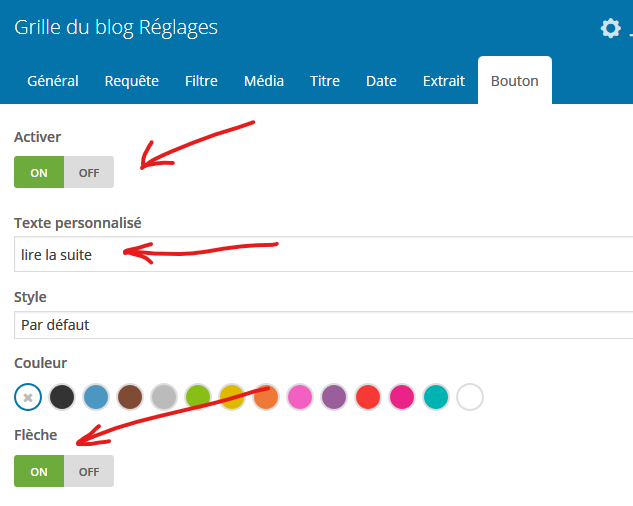 